委托书委 托 人：                  身份证号：                  被委托人：                  身份证号：                 因本人不能亲自参加广西医科大学2024年攻读博士学位（含在职博士）招生报名现场确认，特此委托          作为我的合法代理人，全权代表我办理博士报名现场确认相关事项。对被委托人在办理博士报名现场确认过程中上交及签署的材料，我均予以认可。委托人签字（手印）：              被委托人签字：2024年1月   日1.委托人 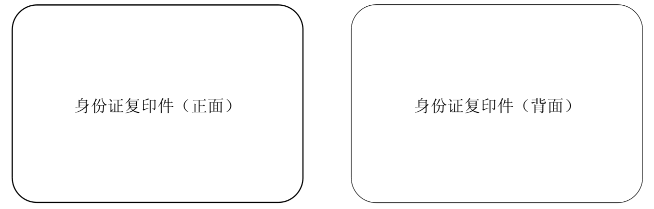 2.被委托人